Marshall Psychological Services, LLC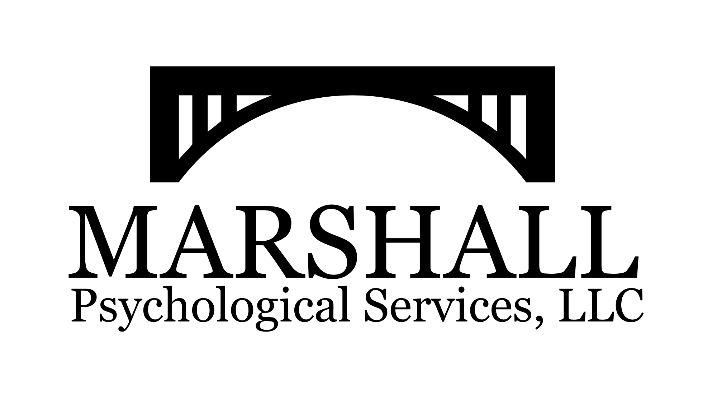 Christa M. Marshall, Psy.D.
Licensed Clinical PsychologistPhone: (804) 482-0744Email: admin@christamarshall.comAddress: 10307 W. Broad Street #152, Glen Allen, VA 23060Website: www.christamarshall.comNotice of Privacy PracticesMy practice follows professional standards and laws to protect your privacy.  Federal laws require me to provide you with a notice of my privacy practices.  This notice describes how I may use medical information about you and how you can obtain access to this information.  Please review it carefully and ask me if you have any questions.  If I change or revise this notice, I am required by law to inform you of any such change.  By law, I am required to:Make sure medical information that identifies you is kept privateGive you notice of my legal duties and privacy practices with respect to your medical informationExplain how, when, and why I use and/or disclose this informationFollow the terms of such noticeI will ask for your written permission to share with or obtain information from others about you.  However, by law, your psychotherapist, physician, and their administrative support may use and disclose information regarding your medical information without your authorization for the purpose of providing health care services to you, pay your health care bills, support the operation of the practice, and any other use required by law.  For treatment:  I may use information about you to coordinate my services with others who are involved in your health care for referral purposes.For payment:  I may use and disclose medical information about you so that the treatment services I render may be billed to and payments collected from you, an insurance company, or other third party.  If payment is not received within 3 months of services rendered, a collection agency will be contacted.For health care operations:  I may need to use or disclose information for my practice activities.  As required by law:  I may disclose medical information about you when required to do so by federal, state, or local law.To avert a serious threat to health or safety:  I may use and disclose medical information about you when necessary to prevent a serious threat to your health and safety, or the health and safety of the public, or another person including situations related to abuse, neglect, or domestic violence.  I am required to take steps to prevent you from harming yourself or another person.  Workers compensation:  I may release medical information about you for workmen’s compensation and similar programs.Lawsuits and disputes:  If you are involved in a lawsuit or dispute, I may disclose medical information about you in response to a subpoena, discovery request, or other legal process.  Psychotherapy notes:  Notes have special protection under law.  I will not release my notes without your permission, except as required by law. Your Rights About Your Private Identifiable InformationRequest Restrictions:  You may request further restrictions on our uses and disclosures of your information.  I may not be able to agree to all requested restrictions.Different ways to communicate:  Typically, I will communicate by mailing or phoning your residence or mobile phone.  Use of email communication will be limited to scheduling and verification of insurance benefits because email is not a HIPAA compliant form of communication.   Right to see and copy information: You may see and receive copies of your information maintained in your designated record.  You must submit your request in writing.  There are situations in which your request may be denied.Right to request amendment of your information:  You may request that information about you be amended or changed.  You must submit your request in writing.  I may deny your request if I did not create the information or if I believe the information is incorrect.  Denials will be written and will describe your rights for further review.  Listing of previous disclosures:  You may request a list of certain disclosures of your information for up to the last six years.  You must submit your request in writing.  This list does not include disclosures related to your treatment, payments, or my practice operations, or those disclosures required by law.  Copy of this notice:  You may request a copy of this notice at any time.  If you believe I have violated your privacy rights or you want to complain to me about my privacy practices, you may give me written notice and/or you may file a complaint with the U.S. Department of Health and Human Services at the following address:  Secretary of Health & Human ServicesUS Department of Health & Human Services200 Independence Avenue SWWashington, DC 20201Should you file a complaint, action will not be taken against you nor will services to you be changed.Use and Disclosure of Psychotherapy NotesThe information in this policy applies to all of Dr. Marshall’s staff and other contractors granted access to protected health information. You are referred to as “client” and I am “provider” or “psychotherapist”.Psychotherapy Notes: Summary of information such as current state of the client, diagnoses, problems, symptoms, themes of psychotherapy sessions, and other information needed for treatment or payment shall be placed in the client’s designated record.  Psychotherapy notes are kept separate from the rest of the client’s designated record.    Psychotherapy notes are defined as documentation that captures the provider’s impressions about the client, couple, or family containing details or the conversation to be inappropriate for the designated record and are used by the psychotherapist for future sessions.  The provider who is documenting or analyzing the contents of the conversation during a private psychotherapy session or a group, joint, or family session can record the psychotherapy notes in any medium. Release/Authorization of Psychotherapy Notes: Dr. Marshall may not release psychotherapy notes, except in specific situations or if required by law.  The client has the right to inspect or obtain a copy of the psychotherapy notes.  The client may not request a review of Dr. Marshall’s denial of access to psychotherapy notes; however, the client may be provided access to a summary of treatment/psychotherapy.  The authorization for psychotherapy notes may not be combined with an authorization for any other protected health information.  Authorization for the disclosure of psychotherapy notes is not required in the following circumstances:For use of the provider for treatmentFor use in supervision or training for supervisees to learn to practice psychotherapy and counselingTo defend a legal action brought by the clientFor the purposes of the Department of Health and Human Services in determining compliance with the privacy rule (HIPAA-Health Insurance Portability and Accounting Act)As otherwise required by lawBy an oversight agency for the lawful purpose related to oversight of the psychotherapist To law enforcement in instances of permissible disclosure related to a serious or imminent threat to the health and safety of a person or the publicTo a coroner or medical examiner for the purposes of identifying a deceased person, determining a cause of death, or other duties authorized by lawReceipt and Acknowledgement of Notice of Privacy PracticesI acknowledge that I have received and have been given an opportunity to read Marshall Psychological Services, LLC’s Notice of Privacy Practices.  I understand that if I have any questions regarding this notice of my privacy rights, I may contact Dr. Christa M. Marshall, Psy.D.  I understand that I may revoke, in writing, this authorization at any time except to the extent that action has already been taken in accord with it.  ___________________________________________________________Printed Name of Patient___________________________________________________________		________________________Signature of Patient or Parent/Legal Guardian, if patient is a minor			 DateIf you refuse to acknowledge receipt of this notice, check this box.  ___________________________________________________________           	________________________Christa M. Marshall, Psy.D., LCP       				           	             Date